Unit 2 Lesson 1 Cumulative Practice ProblemsRectangle  measures 12 cm by 3 cm. Rectangle  is a scaled copy of Rectangle . Select all of the measurement pairs that could be the dimensions of Rectangle .6 cm by 1.5 cm10 cm by 2 cm13 cm by 4 cm18 cm by 4.5 cm80 cm by 20 cmRectangle  has length 12 and width 8. Rectangle  has length 15 and width 10. Rectangle  has length 30 and width 15.Is Rectangle  a scaled copy of Rectangle ? If so, what is the scale factor?Is Rectangle  a scaled copy of Rectangle ? If so, what is the scale factor?Explain how you know that Rectangle  is not a scaled copy of Rectangle .Is Rectangle  a scaled copy of Rectangle ? If so, what is the scale factor?Here are three polygons.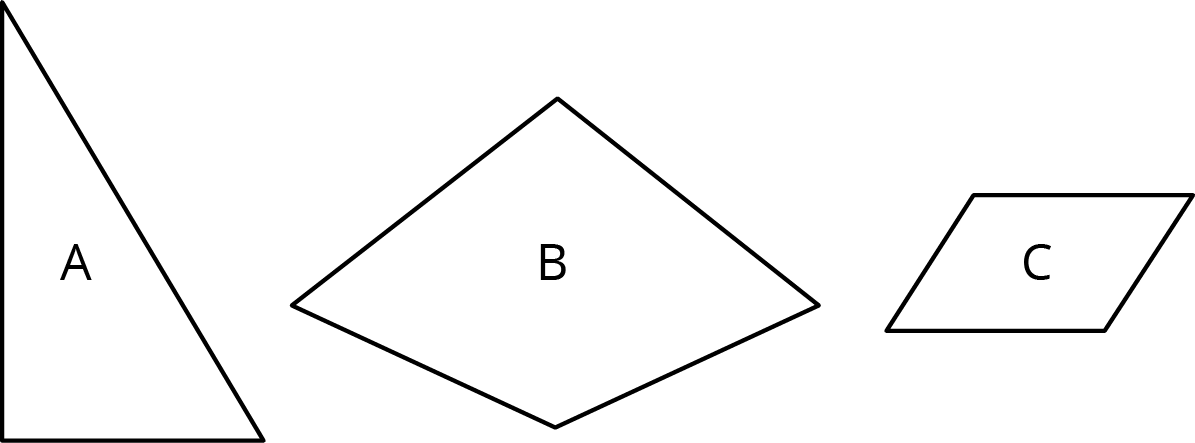 Draw a scaled copy of Polygon A with scale factor .Draw a scaled copy of Polygon B with scale factor 2.Draw a scaled copy of Polygon C with scale factor .Which of these sets of angle measures could be the three angles in a triangle?, , , , , , , , (From Unit 1, Lesson 15.)In the picture lines  and  are parallel. Find the measures of the following angles. Explain your reasoning.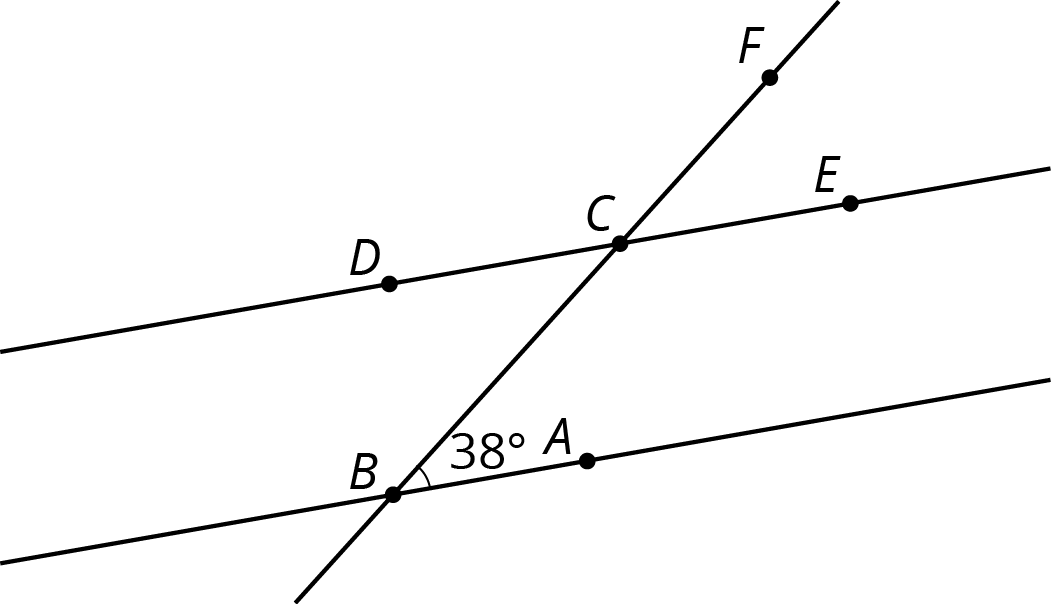 (From Unit 1, Lesson 14.)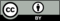 © CC BY Open Up Resources. Adaptations CC BY IM.